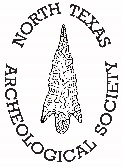 						   2020North Texas Archeological Society (NTAS) Memorial Scholarship ApplicationPlease check the event for which you request scholarship assistance    Annual Texas Archeological Society Field Texas Archeological Society Annual Meeting TAS Academies_________________________________________________________________________________________First Name				Middle Name			Last Name					__________________________________________________________________________________________Address					City			State		Zip				_________________________________________________________________________________________Home Phone Number		Cell Phone Number		Email Address				____________________________________________                _____________________________________ High School or College  						Grade or Class Level	Are you a member of the North Texas Archeological Society?  __________________Are you a member of the Texas Archeological Society? _____________________________________________________________________       _____________________________      Applicant Signature							Date __________________________________________________________________________________________Printed Name of ApplicantParental Signature required if Applicant is under 18 years of age_________________________________________________Parental Signature				  	               __________________________________________________ Printed NameADDITIONAL INFORMATION REQUIRED:   Please submit a short essay (1-3 paragraphs) on why you would like to receive this scholarship and why you are deserving of it.  If you are a high school student a brief letter of recommendation from one of your teachers is required . Mail or email this form, your essay, and if you are a high school student, a letter of recommendation from one of your teachers to:Email:  info@ntxas.orgNorth Texas Archeological Society									        		 P O Box 24679, Fort Worth, Texas 76124NOTE: Lodging at and Transportation to and from TAS Events is not included in the Scholarship and are the responsibility of each of the scholarship recipients.       